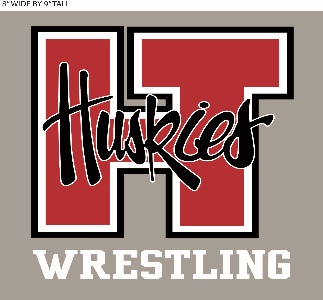 WHAT:		Patrick Aaron Memorial Thanksgiving ScrambleWHEN:		November 25, 2020WHERE:		Hewitt Trussville High School GymCOST:		$100/teamFORMAT:		Scramble/RRsWI TIMES:		8:00-9:00amSTART TIME:	9:30amSEEDING:		Minimal SeedingTEAMS:		Big Gym: Hewitt, Bob Jones, Oak Mtn., Homewood				Small Gym:  Grissom, Athens, Helena, ThompsonHOSPITALITY:	Coaches and Officials